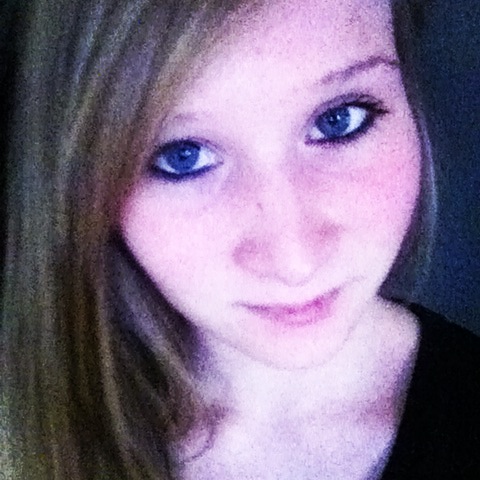 FORMATIONS 2016-2017                 3ème année d’assistante en soins vétérinaires Dour-Belgique                   IEPS DOUR 2015-2016                 2ème année d’assistante en soins vétérinairesDour- Belgique                   IEPS DOUR2014-2015                 1ère année d’assistante en soins vétérinairesDour-Belgique                    IEPS DOUR2013-2014                Graduat en Ergothérapie- 1ère année Tournai- Belgique             Haute Ecole Provinciale de Hainaut Condorcet Tournai2012-2013                 Graduat en Infirmière- 1ère annéeMons- Belgique                 Haute Ecole Provinciale de Hainaut Condorcet Mons 2011-2012                 Diplôme CESS Mons- Belgique                Institut d’Enseignement Secondaire Paramédical Provincial MonsLogiciels maîtrisés : Word, Excel, VetesysLANGUESFrançais : langue maternelleRusse : 1ère annéeNéerlandais : notionEXPERIENCES PROFESIONNELLESDu 20/03/2017 au 26/04/2017 : Stagiaire assistante en soins vétérinairesVétérinaire Urbain Grégoire, Jemappes- Belgique                                           Missions ou tâches réalisées :Gestion administrativePrévention- Hygiène et sécuritéAssistance techniqueAccueil de la clientèle Du 07/09/2015 au 15/04/2016 : employée Aide cuisinière                                                    Ecole de Bonne Espérance, Estinnes- Belgique                                               Missions ou tâches réalisées : Préparation des sandwichsVaissellePréparation de banquetsCuissonRéassort distributeurs de boissons Préparations de commandesDu 15/07/2014 au 31/07/2014 : Job étudiant, secrétaire   Entreprise Fabricom, Fleurus- Belgique                                            Missions ou tâches réalisées :Rangement des bureauxArchivages de dossiersPhotocopie /ScannesPréparations de fardesDe 01/12/2013 au 31/01/2014 : Job étudiant, vendeuse et caissière                                                   Magasin C&A, Jemappes- Belgique                                                   Missions ou tâches réalisées :Surveillance de la caisseRéassortiment rayonDe 01/10/2013 au 31/10/2013 : Job étudiant, boucherie                                                   Magasin Carrefour, Mons- Belgique                                                   Missions ou tâches réalisées : Réassortiment de rayonPréparation des emballagesMars 2012 :                                Stagiaire service cardio-pneumo                                                   Hôpital de Warquignies                                           Missions ou tâches réalisées :  Apprentissage du métier d’infirmièreDe 01/07/2011 au 31/07/2011 :  Job étudiant, caissière                                                    Magasin Intermarché, Soignies-Belgique                                                    Missions ou tâches réalisées : Surveillance de la caisse CENTRES D’INTERETSEquitation, cinéma, lecture, musique, voyages, animaux	                                          